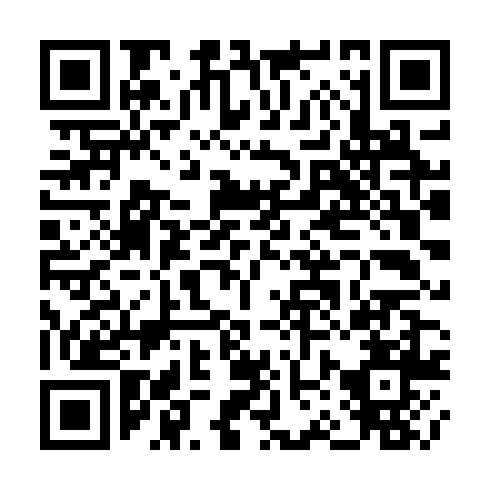 Ramadan times for Strzelce Krajenskie, PolandMon 11 Mar 2024 - Wed 10 Apr 2024High Latitude Method: Angle Based RulePrayer Calculation Method: Muslim World LeagueAsar Calculation Method: HanafiPrayer times provided by https://www.salahtimes.comDateDayFajrSuhurSunriseDhuhrAsrIftarMaghribIsha11Mon4:264:266:2112:083:585:565:567:4412Tue4:234:236:1912:074:005:575:577:4613Wed4:214:216:1612:074:015:595:597:4814Thu4:184:186:1412:074:036:016:017:5015Fri4:154:156:1112:074:046:036:037:5216Sat4:134:136:0912:064:066:056:057:5417Sun4:104:106:0712:064:076:066:067:5618Mon4:074:076:0412:064:096:086:087:5819Tue4:054:056:0212:064:106:106:108:0020Wed4:024:026:0012:054:126:126:128:0221Thu3:593:595:5712:054:136:146:148:0522Fri3:573:575:5512:054:156:156:158:0723Sat3:543:545:5212:044:166:176:178:0924Sun3:513:515:5012:044:176:196:198:1125Mon3:483:485:4812:044:196:216:218:1326Tue3:453:455:4512:034:206:236:238:1527Wed3:423:425:4312:034:216:246:248:1828Thu3:393:395:4112:034:236:266:268:2029Fri3:373:375:3812:034:246:286:288:2230Sat3:343:345:3612:024:256:306:308:2431Sun4:314:316:331:025:277:317:319:271Mon4:284:286:311:025:287:337:339:292Tue4:254:256:291:015:297:357:359:313Wed4:224:226:261:015:317:377:379:344Thu4:194:196:241:015:327:397:399:365Fri4:154:156:221:005:337:407:409:396Sat4:124:126:191:005:357:427:429:417Sun4:094:096:171:005:367:447:449:448Mon4:064:066:151:005:377:467:469:469Tue4:034:036:1212:595:387:477:479:4910Wed4:004:006:1012:595:407:497:499:51